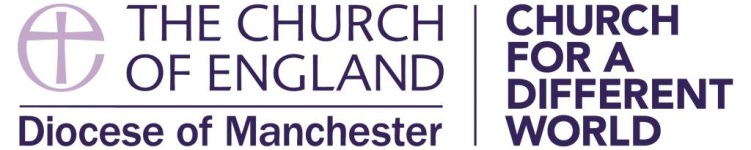 RecommendationBishop’s Council is asked to approve the Deanery Membership Scheme as outlined in this report, prior to them being presented to Diocesan Synod on Saturday, 15th October 2022. This is in accordance with the following stipulations as prescribed within the Church Representation Rules: “(2) The number of representatives to be elected from each parish is determined by a resolution of the diocesan synod no later than 31 December in the year preceding the elections. DEANERY SYNOD MEMBERSHIP SCHEME 2023-2026Parochial representatives of the laity on deanery synods are elected by Annual Parochial Church Meetings every three years. The next elections are to take place in 2023 and those elected will hold office from 1st July 2023 until 30th June 2026.The number of representatives to be elected from each parish is determined by the Diocesan Synod no later than 31st December 2022. The Church Representation Rules require that the number be related to the number of names on Electoral Rolls as declared at the 2022 Annual Parochial Church Meetings and specify that a parish with fewer than 26 names on the roll cannot have more than one representative. The Diocesan Synod is to exercise its powers such that the total number of members of any deanery synod shall not be more than 150 (except in those cases where a dispensation has previously been sought by the General Synod) and, so far as practicable, shall not be less than 50.The potential lay membership indicated follows the same scheme that was approved by Diocesan Synod in October 2019. The Synod is asked to agree to the adoption of a scheme of membership which is proposed by the Bishop’s Council and provides for the lay representatives to be appointed as follows:Synod representation by deanerySynod representation by parishHighlighted parishes’ Deanery Synod membership is subject to pastoral reorganisation. BOLTON DEANERYBURY AND ROSSENDALE DEANERYMANCHESTER NORTH AND EAST DEANERYMANCHESTER SOUTH AND STRETFORD DEANERYOLDHAM AND ASHTON DEANERYROCHDALE DEANERYSALFORD AND LEIGH DEANERYReport titleDeanery Membership Scheme 2023-2026Report ofCOO/DS & The Revd Alan Simpson (Diocesan Governance Manager)Report toBishop’s Council and Diocesan Synod Date27th September 2022ActionFor approvalBackground documents (for reference)Report attachedMinimumMaximumElectoral Roll Representatives025126752761253126200420130053014006401500750110008DeaneryLay repsClergy repsTotalBolton11253165Bury and Rossendale9051141Manchester North and East7460134Manchester South and Stretford8773160Oldham and Ashton12967196Rochdale6838106Salford and Leigh9254146ParishMission CommunityElectoral RollSourceDeanery RepsBlackrod, St Katharine1136S4M20224Bolton le Moors, St Bede168APCM20222Daisy Hill, St James185S4M20213Deane, St Mary the Virgin1249S4M20225Horwich, Holy Trinity1195S4M20224Horwich, St Catherine172S4M20222Horwich, St Elizabeth182APCM20223Lostock, St Thomas and St John188S4M20223Rivington193S4M20203Westhoughton, St Bartholomew1185S4M20224Wingates, St John the Evangelist1129S4M20224Bolton le Moors, St Peter2105S4M20213Bolton le Moors, St Philip234S4M20212Halliwell, St Margaret258S4M20222Halliwell, St Peter2476S4M20217Heaton, Christ Church2265S4M20225Lever Bridge296S4M20213Tonge Fold, St Chad217S4M20221West Bolton2241S4M20225Astley Bridge, St Paul3173S4M20214Belmont, St Peter383S4M20183Bolton, St James (Breightmet)356S4M20222Bradshaw, St Maxentius3136S4M20224Harwood, Christ's Church3174APCM20224Turton, St Anne3153S4M20204Walmsley, Christ Church3217S4M20215Clifton483S4M20213Farnworth and Kearsley498S4M20203Kearsley Moor, St Stephen466S4M20212Little Lever, St Matthew4140S4M20224Seven Saints Team Ministry4141S4M20214Stoneclough4110S4M20223Tonge Moor, St Augustine470APCM20222112ParishMission CommunityElectoral RollSourceDeanery RepsAinsworth, Christ Church188S4M20223Hillock and Unsworth1110S4M20223Radcliffe, St Andrew1133APCM20214Radcliffe, St Mary149S4M20222Radcliffe, St Thomas and St John1118APCM20223Stand, All Saints1122APCM20223Walshaw, Christ Church182APCM20213Bircle, St John the Baptist249APCM20222Bury, Roch Valley274APCM20222Bury, St John with St Mark284S4M20223Bury, St Mary the Virgin2189S4M20224Bury, St Paul216S4M20211Elton, St Stephen290S4M20223Kirklees Valley288S4M20223Walmersley, Christ Church283S4M20213Edenfield371S4M20222Holcombe and Hawkshaw3194APCM20224Ramsbottom, St Andrew363S4M20222Ramsbottom, St John and St Paul358S4M20212Stubbins, St Philip346S4M20212Tottington, St Anne3228S4M20225Bacup, Christ Church with St John427APCM20212Constable Lee, St Paul431S4M20222Edgeside, St Anne484S4M20213Facit, St John the Evangelist444S4M20212Goodshaw, St Mary & All Saints w Crawshawbooth, St John457S4M20212Newchurch, St Nicholas with St John and St Michael4105S4M20213Rawtenstall, St Mary483S4M20223Tunstead, Holy Trinity with Bacup, St Saviour449APCM20212Whitworth, St Bartholomew421S4M20201Kersal Moor, St Paul5115S4M20223Prestwich, St Gabriel520APCM20211Prestwich, St Hilda569APCM20222Prestwich, St Margaret (Holyrood)565S4M20222Prestwich, St Mary5114S4M2021390ParishMission CommunityElectoral RollSourceDeanery RepsBlackley, St Andrew130S4M20222Blackley, St Paul151S4M20222Blackley, St Peter123APCM20221Cheetham, St John the Evangelist1No dataNo data0Crumpsall, St Matthew with St Mary159S4M20222Lower Crumpsall, St Thomas with Cheetham, St Mark132S4M20222Moston, St John125APCM20221Moston, St Mary141S4M20222New Moston, St Chad142S4M20212Blackley, Most Holy Trinity233S4M20212Chadderton, Emmanuel270S4M20212Collyhurst, The Saviour225S4M20211Failsworth, The Holy Family2100S4M20203Harpurhey, Christ Church288APCM20223Hollinwood, St Margaret & Limeside, St Chad262APCM20222Lightbowne, St Luke227S4M20212Birch-in-Rusholme, St Agnes with Longsight, St John with St Cyprian355S4M20222Clayton, St Cross with St Paul356S4M20222Eastlands362S4M20222Gorton with Abbey Hey356S4M20222Gorton, Emmanuel319S4M20211Gorton, St Philip30S4M20220Higher Openshaw, St Clement3193S4M20224Longsight, St Luke3No dataNo data0Manchester, Church of the Apostles318S4M20211Miles Platting, St Cuthbert314S4M20201Newton Heath352S4M20222Victoria Park, St Chrysostom380S4M20203Burnage, St Margaret487S4M20203Heaton Chapel, St Thomas455S4M20212Heaton Mersey, St John the Baptist453S4M20222Heaton Moor, St Paul457S4M20212Heaton Norris, Christ with All Saints436APCM20222Heaton, Reddish, St Mary446S4M20202Levenshulme, St Mark434S4M20212Levenshulme, St Peter with St Andrew436S4M20212Norris Bank, St Martin478S4M20223North Reddish, St Agnes434S4M20222Reddish, St Elisabeth481S4M2022374ParishMission CommunityElectoral RollSourceDeanery RepsDavyhulme, Christ Church153S4M20222Davyhulme, St Mary the Virgin1220S4M20215Flixton, St John165S4M20222Flixton, St Michael1126S4M20224Stretford, All Saints162APCM20222Stretford, St Matthew159APCM20222Urmston, St Clement1101S4M20223Chorlton-cum-Hardy, St Werburgh236S4M20222Firswood and Gorse Hill2114S4M20213Moss Side, Christ Church281S4M20213Moss Side, St James with St Clement235S4M20212Old Trafford, St Bride266S4M20222Old Trafford, St John the Evangelist263S4M20222Rusholme, Holy Trinity2289S4M20225Whalley Range, St Edmund2108S4M20213Whalley Range, St Margaret235S4M20202Withington, St Crispin223S4M20221Brunswick, Christ Church362S4M20222Hulme, The Ascension323S4M20201Manchester, St Ann395S4M20213Birch with Fallowfield478S4M20213Burnage, St Nicholas469S4M20212Chorlton-cum-Hardy, St Clement471S4M20212Didsbury, St James and Emmanuel4361S4M20226Ladybarn, St Chad460S4M20212West Didsbury, Christ Church and Withington, St Christopher4116S4M20223Withington, St Paul486S4M20223Baguley, St John the Divine (Brooklands)5133S4M20214Benchill, St Luke542S4M20212Lawton Moor, St Michael and All Angels526APCM20222Northenden, St Wilfrid561S4M20212Wythenshawe, St Martin with St Francis538APCM20222Wythenshawe, St Richard of Chichester (Peel Hall)525S4M20211Wythenshawe, William Temple542S4M2022287ParishMission CommunityElectoral RollSourceDeanery RepsEast Crompton, St James1141S4M20214High Crompton, St Mary1186S4M20224Shaw, Holy Trinity1139S4M20224Thornham, St James1130S4M20224Chadderton, St Mark239S4M20222Chadderton, St Matthew and St Luke2189S4M20224Heyside, St Mark2100S4M20213Middleton Junction, St Gabriel241S4M20212Oldham, St James with St Ambrose244S4M20212Royton, St Anne, Longsight288S4M20213Royton, St Paul2125S4M20223Balderstone, St Mary351S4M20212Chadderton, Christ Church3127S4M20224Coldhurst, Holy Trinity326S4M20212Failsworth, St John380S4M20213Lower Moor, St Stephen and All Martyrs337S4M20212Oldham, St Mary with St Peter388S4M20213Oldham, St Paul367APCM20222Werneth, St Thomas354S4M20222Clarksfield, St Barnabas456APCM20222Glodwick, St Mark with Christ Church40S4M20220Hey, St John the Baptist4181S4M20214Leesfield, St Thomas4128S4M20214Oldham, (Moorside), St Thomas496S4M20223Waterhead, Holy Trinity4155S4M20214Denshaw, Christ Church557S4M20212Dobcross, Holy Trinity568S4M20222Friarmere, St Thomas574S4M20222Friezland, Christ Church569S4M20222Greenfield, St Mary5173S4M20224Lydgate, St Anne594S4M20223Saddleworth, St Chad5135S4M20224Ashton-under-Lyne, Christ Church663S4M20222Ashton-under-Lyne, The Good Shepherd658APCM20222Bardsley, Holy Trinity6105S4M20223Hurst, St John the Evangelist667S4M20212Mossley, St George688S4M20213Roughtown, St John the Baptist626S4M20222Stalybridge, St George6120APCM20223Audenshaw, St Hilda732S4M20222Audenshaw, St Stephen744APCM20222Denton, Christ Church740APCM20222Denton, St Lawrence756APCM20212Droylsden, St Andrew745S4M20222Droylsden, St Martin759S4M20222Droylsden, St Mary7107S4M20213Haughton Green, St Mary the Virgin7127S4M20214Haughton, St Anne732S4M20212129ParishMission CommunityElectoral RollSourceDeanery RepsLangley1109S4M20223Middleton, St Leonard179S4M20223Rhodes, All Saints142S4M20222Thornham with Gravel Hole (St John)190S4M20223Tonge-cum-Alkrington, St Michael1139S4M20224Castleton, St Martin277S4M20223Heywood, St James234S4M20222Heywood, St Luke231S4M20222Heywood, St Margaret and Heap Bridge, St George281S4M20223Hopwood, St John282S4M20223Oakenrod, St George255S4M20222Sudden, St Aidan2103S4M20213Ashworth, St James342S4M20222Bamford, St Michael3121S4M20213Belfield, St Ann332S4M20212Deeplish, St Luke327S4M20222Healey, Christ Church369APCM20192Kirkholt, St Thomas325S4M20211Newbold, St Peter312APCM20221Norden, St Paul373S4M20222Rochdale, St Chad344S4M20222Rochdale, St Mary in the Baum319S4M20221Spotland, St Clement355S4M20202Calderbrook, St James416S4M20201Dearnley, St Andrew4119APCM20223Littleborough, Holy Trinity460S4M20202Milnrow, St James472S4M20222Newhey, St Thomas491APCM20213Shore, St Barnabas447S4M20202Wardle and Smallbridge431S4M2022268ParishMission CommunityElectoral RollSourceDeanery RepsAstley, St Stephen196S4M20213Atherton and Hindsford1188APCM20224Bedford, St Thomas and All Saints144S4M20222Howe Bridge, St Michael and All Angels145APCM20222Leigh, St Mary the Virgin1132S4M20224Mosley Common, St John the Evangelist154S4M20202Pennington, Christ Church1150S4M20224Tyldesley cum Shakerley, St George161S4M20212Westleigh, St Paul176S4M20223Westleigh, St Peter144S4M20222Little Hulton, St John the Baptist254S4M20222Peel, St Paul269APCM20222Swinton, Holy Rood275S4M20202Walkden Moor, St Paul298S4M20223Worsley, St Mark2206S4M20225Barton with Peel Green, St Michael and All Angels with St Catherine340S4M20222Cadishead, St Mary the Virgin333S4M20212Eccles, St Andrew336S4M20222Eccles, St Mary354S4M20222Irlam, St John the Baptist378S4M20203Monton, St Paul377S4M20213Patricroft, Christ Church328S4M20212Swinton and Pendlebury3269S4M20225Winton, St Mary Magdalene356S4M20222Higher Broughton, St James427S4M20212Hope, St James448APCM20222Lower Broughton, St Clement with St Matthias433S4M20222Lower Broughton, The Ascension440S4M20222Lower Kersal, St Aidan427S4M20212Ordsall and Salford Quays429S4M20212Pendlebury, St John the Evangelist459S4M20212Pendleton and Claremont497S4M20223Salford, Sacred Trinity330S4M20212Salford, St Paul with Christ Church4145S4M20204Salford, St Philip with St Stephen470S4M20212Weaste, Seedley and Langworthy438S4M2022292